به نام ایزد  دانا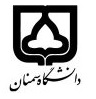 (کاربرگ طرح درس)                    تاریخ بهروز رسانی: 20/04/1400دانشکده  دامپزشکی                                                                  نیمسال اول/دوم سال تحصیلی 00-1399بودجهبندی درسمقطع: کارشناسی□  کارشناسی ارشد■  دکتری□مقطع: کارشناسی□  کارشناسی ارشد■  دکتری□مقطع: کارشناسی□  کارشناسی ارشد■  دکتری□تعداد واحد: نظری... عملی...تعداد واحد: نظری... عملی...فارسی: کارورزی دامهای بزرگفارسی: کارورزی دامهای بزرگنام درسپیشنیازها و همنیازها:پیشنیازها و همنیازها:پیشنیازها و همنیازها:پیشنیازها و همنیازها:پیشنیازها و همنیازها:لاتین:Large Animal Clinical Medicine لاتین:Large Animal Clinical Medicine نام درسشماره تلفن اتاق:شماره تلفن اتاق:شماره تلفن اتاق:شماره تلفن اتاق:مدرس/مدرسین: مرتضی کیوانلو و حمیدرضا محمدیمدرس/مدرسین: مرتضی کیوانلو و حمیدرضا محمدیمدرس/مدرسین: مرتضی کیوانلو و حمیدرضا محمدیمدرس/مدرسین: مرتضی کیوانلو و حمیدرضا محمدیمنزلگاه اینترنتی:منزلگاه اینترنتی:منزلگاه اینترنتی:منزلگاه اینترنتی:پست الکترونیکی: mkeywanloo@semnan.ac.irپست الکترونیکی: mkeywanloo@semnan.ac.irپست الکترونیکی: mkeywanloo@semnan.ac.irپست الکترونیکی: mkeywanloo@semnan.ac.irبرنامه تدریس در هفته و شماره کلاس:برنامه تدریس در هفته و شماره کلاس:برنامه تدریس در هفته و شماره کلاس:برنامه تدریس در هفته و شماره کلاس:برنامه تدریس در هفته و شماره کلاس:برنامه تدریس در هفته و شماره کلاس:برنامه تدریس در هفته و شماره کلاس:برنامه تدریس در هفته و شماره کلاس:اهداف درس: آشنایی دانشجویان با معاینه و تشخیص و درمان بیماریهااهداف درس: آشنایی دانشجویان با معاینه و تشخیص و درمان بیماریهااهداف درس: آشنایی دانشجویان با معاینه و تشخیص و درمان بیماریهااهداف درس: آشنایی دانشجویان با معاینه و تشخیص و درمان بیماریهااهداف درس: آشنایی دانشجویان با معاینه و تشخیص و درمان بیماریهااهداف درس: آشنایی دانشجویان با معاینه و تشخیص و درمان بیماریهااهداف درس: آشنایی دانشجویان با معاینه و تشخیص و درمان بیماریهااهداف درس: آشنایی دانشجویان با معاینه و تشخیص و درمان بیماریهاامکانات آموزشی مورد نیاز: کلینیک دانشکده دامپزشکی و کلینیک سیاری و آزمایشگاه تشخیصامکانات آموزشی مورد نیاز: کلینیک دانشکده دامپزشکی و کلینیک سیاری و آزمایشگاه تشخیصامکانات آموزشی مورد نیاز: کلینیک دانشکده دامپزشکی و کلینیک سیاری و آزمایشگاه تشخیصامکانات آموزشی مورد نیاز: کلینیک دانشکده دامپزشکی و کلینیک سیاری و آزمایشگاه تشخیصامکانات آموزشی مورد نیاز: کلینیک دانشکده دامپزشکی و کلینیک سیاری و آزمایشگاه تشخیصامکانات آموزشی مورد نیاز: کلینیک دانشکده دامپزشکی و کلینیک سیاری و آزمایشگاه تشخیصامکانات آموزشی مورد نیاز: کلینیک دانشکده دامپزشکی و کلینیک سیاری و آزمایشگاه تشخیصامکانات آموزشی مورد نیاز: کلینیک دانشکده دامپزشکی و کلینیک سیاری و آزمایشگاه تشخیصامتحان پایانترمامتحان میانترمارزشیابی مستمر(کوئیز)ارزشیابی مستمر(کوئیز)فعالیتهای کلاسی و آموزشیفعالیتهای کلاسی و آموزشینحوه ارزشیابینحوه ارزشیابی52331010درصد نمرهدرصد نمره1. Constable PD, Hinchcliff KW, Done SH, Grünberg W. Veterinary medicine: A textbook of the diseases of cattle, horses, sheep, pigs and goats. 11th ed. Elsevier 2017.2. Smith BP. Large animal internal medicine. 5th ed. Elsevier Health Sciences 2014.3. Hinchcliff KW, Kaneps AJ, Geor RJ. Equine sports medicine and surgery: Basic and clinical sciences of equine athlete. 2nd ed. Elsevier Ltd 2014.1. Constable PD, Hinchcliff KW, Done SH, Grünberg W. Veterinary medicine: A textbook of the diseases of cattle, horses, sheep, pigs and goats. 11th ed. Elsevier 2017.2. Smith BP. Large animal internal medicine. 5th ed. Elsevier Health Sciences 2014.3. Hinchcliff KW, Kaneps AJ, Geor RJ. Equine sports medicine and surgery: Basic and clinical sciences of equine athlete. 2nd ed. Elsevier Ltd 2014.1. Constable PD, Hinchcliff KW, Done SH, Grünberg W. Veterinary medicine: A textbook of the diseases of cattle, horses, sheep, pigs and goats. 11th ed. Elsevier 2017.2. Smith BP. Large animal internal medicine. 5th ed. Elsevier Health Sciences 2014.3. Hinchcliff KW, Kaneps AJ, Geor RJ. Equine sports medicine and surgery: Basic and clinical sciences of equine athlete. 2nd ed. Elsevier Ltd 2014.1. Constable PD, Hinchcliff KW, Done SH, Grünberg W. Veterinary medicine: A textbook of the diseases of cattle, horses, sheep, pigs and goats. 11th ed. Elsevier 2017.2. Smith BP. Large animal internal medicine. 5th ed. Elsevier Health Sciences 2014.3. Hinchcliff KW, Kaneps AJ, Geor RJ. Equine sports medicine and surgery: Basic and clinical sciences of equine athlete. 2nd ed. Elsevier Ltd 2014.1. Constable PD, Hinchcliff KW, Done SH, Grünberg W. Veterinary medicine: A textbook of the diseases of cattle, horses, sheep, pigs and goats. 11th ed. Elsevier 2017.2. Smith BP. Large animal internal medicine. 5th ed. Elsevier Health Sciences 2014.3. Hinchcliff KW, Kaneps AJ, Geor RJ. Equine sports medicine and surgery: Basic and clinical sciences of equine athlete. 2nd ed. Elsevier Ltd 2014.1. Constable PD, Hinchcliff KW, Done SH, Grünberg W. Veterinary medicine: A textbook of the diseases of cattle, horses, sheep, pigs and goats. 11th ed. Elsevier 2017.2. Smith BP. Large animal internal medicine. 5th ed. Elsevier Health Sciences 2014.3. Hinchcliff KW, Kaneps AJ, Geor RJ. Equine sports medicine and surgery: Basic and clinical sciences of equine athlete. 2nd ed. Elsevier Ltd 2014.منابع و مآخذ درسمنابع و مآخذ درستوضیحاتمبحثشماره هفته آموزشیانجام امور مربوط به اخذ تاریخچه، معاینه عملی دامهای بیمار و فراگیری روندهای تشخیصی و درمانی و پیشگیری دامهای بیمار ارجاع داده شده به بیمارستان دانشکده دامپزشکی یا با حضور در دامداریها زیر نظر اساتید، دانشجویان به صورت عملی معاینه، تشخیص، درمان و پیشگیری بیماریهای داخلی دامهای بزرگ را زیر نظر اساتید انجام خواهند داد. برگزاری راندهای بالینی برای تشریح و بحث بیماران زیر نظر اساتید1تمامی جلسات به روال ردیف شماره یک برگزار می گردد2تمامی جلسات به روال ردیف شماره یک برگزار می گردد3تمامی جلسات به روال ردیف شماره یک برگزار می گردد4تمامی جلسات به روال ردیف شماره یک برگزار می گردد5تمامی جلسات به روال ردیف شماره یک برگزار می گردد6تمامی جلسات به روال ردیف شماره یک برگزار می گردد7تمامی جلسات به روال ردیف شماره یک برگزار می گردد8تمامی جلسات به روال ردیف شماره یک برگزار می گردد9تمامی جلسات به روال ردیف شماره یک برگزار می گردد10تمامی جلسات به روال ردیف شماره یک برگزار می گردد11تمامی جلسات به روال ردیف شماره یک برگزار می گردد12تمامی جلسات به روال ردیف شماره یک برگزار می گردد13تمامی جلسات به روال ردیف شماره یک برگزار می گردد14تمامی جلسات به روال ردیف شماره یک برگزار می گردد15تمامی جلسات به روال ردیف شماره یک برگزار می گردد16